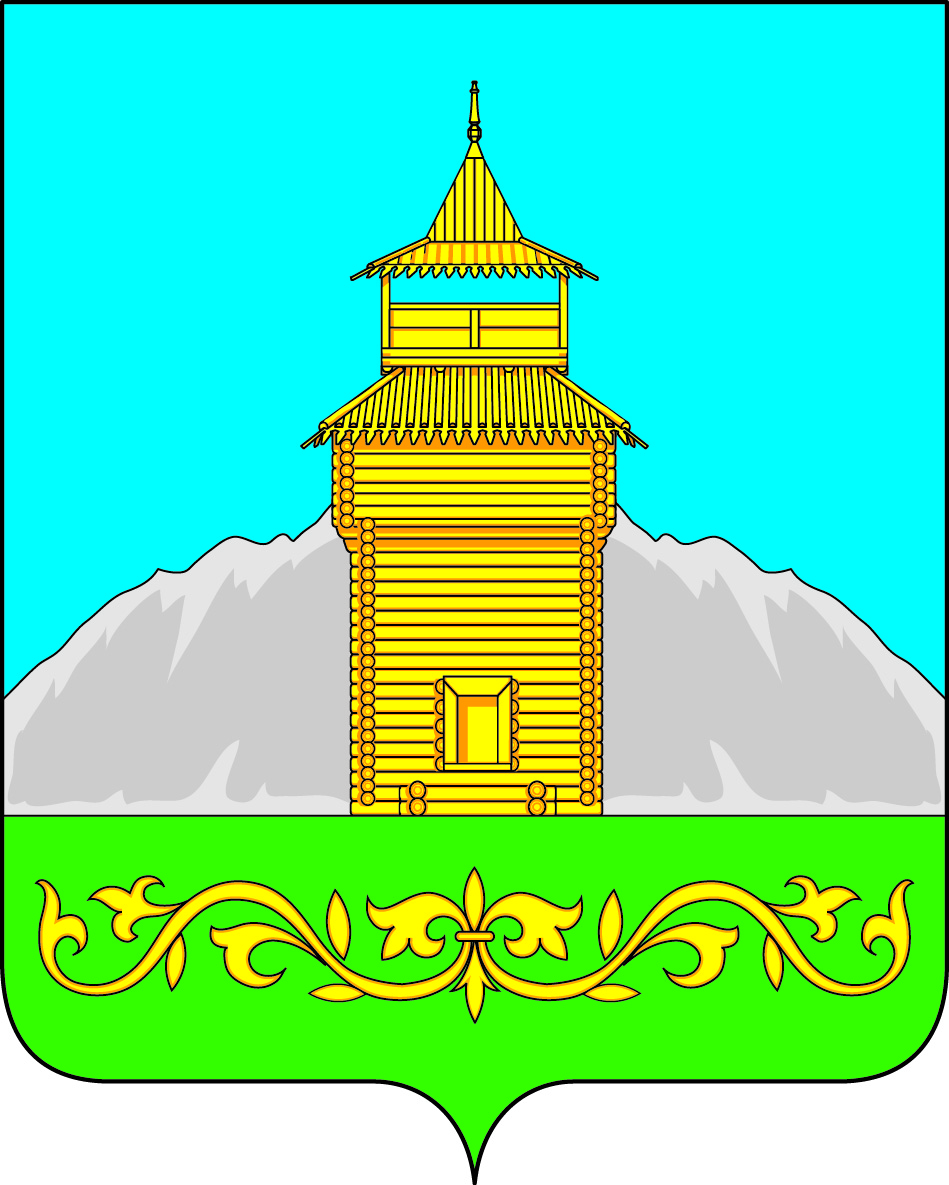                                                    Российская ФедерацияРеспублика ХакасияТаштыпский районСовет депутатов Таштыпского сельсоветачетвертого созываРЕШЕНИЕ    «16» ноября 2023года                        с. Таштып                                            №  141О расширении  границ территории территориального общественногосамоуправления «Октябрьский» на территории села ТаштыпРассмотрев заявление  граждан о расширении  границ территории, на которой осуществляется территориальное общественное самоуправление, в соответствии с Федеральным законом от 06.10.2003 г. № 131-ФЗ «Об общих принципах организации местного самоуправления в Российской Федерации», Решением Совета депутатов муниципального образования Таштыпский сельсовет  от 14 июня 2022 года № 90 «Об утверждении Положения о территориальном общественном самоуправлении в Таштыпском сельсовете», Решением Совета депутатов Таштыпского сельсовета от 09.12.2014г. № 49 «Об установлении границ территории территориального общественного  самоуправления  на территории села Таштып», руководствуясь статьей 27 Устава муниципального образования Таштыпский сельсовет Совет депутатов Таштыпского  сельсовета,  РЕШИЛ:Расширить границы территориального общественного  самоуправления   «Октябрьский», в пределах которого осуществляется территориальное общественное самоуправление согласно приложению.Контроль  над  исполнением настоящего решения возложить на комиссию по вопросам социальной политики, законности и правопорядка (А.И. Салайдинова).Настоящее  решение вступает в силу со дня его опубликования.Глава  Таштыпского сельсовета                                                                Р.Х. Салимов.Приложение к решению Совета депутатов Таштыпского сельсовета от «16» ноября 2023 г. № 141Территориальные границы деятельности территориального общественного самоуправления «Октябрьский» на территории села Таштып.Границы территориального общественного  самоуправления «Октябрьский», включают в себя границы села Таштып Таштыпского района Республики Хакасия:1. Улица Октябрьская в границах: с № 33 по № 87 включительно, с № 52 по № 90 включительно.Всего 68  домовладений,   133 человека